ЧЕРНОПЕНСКИЙ  ВЕСТНИК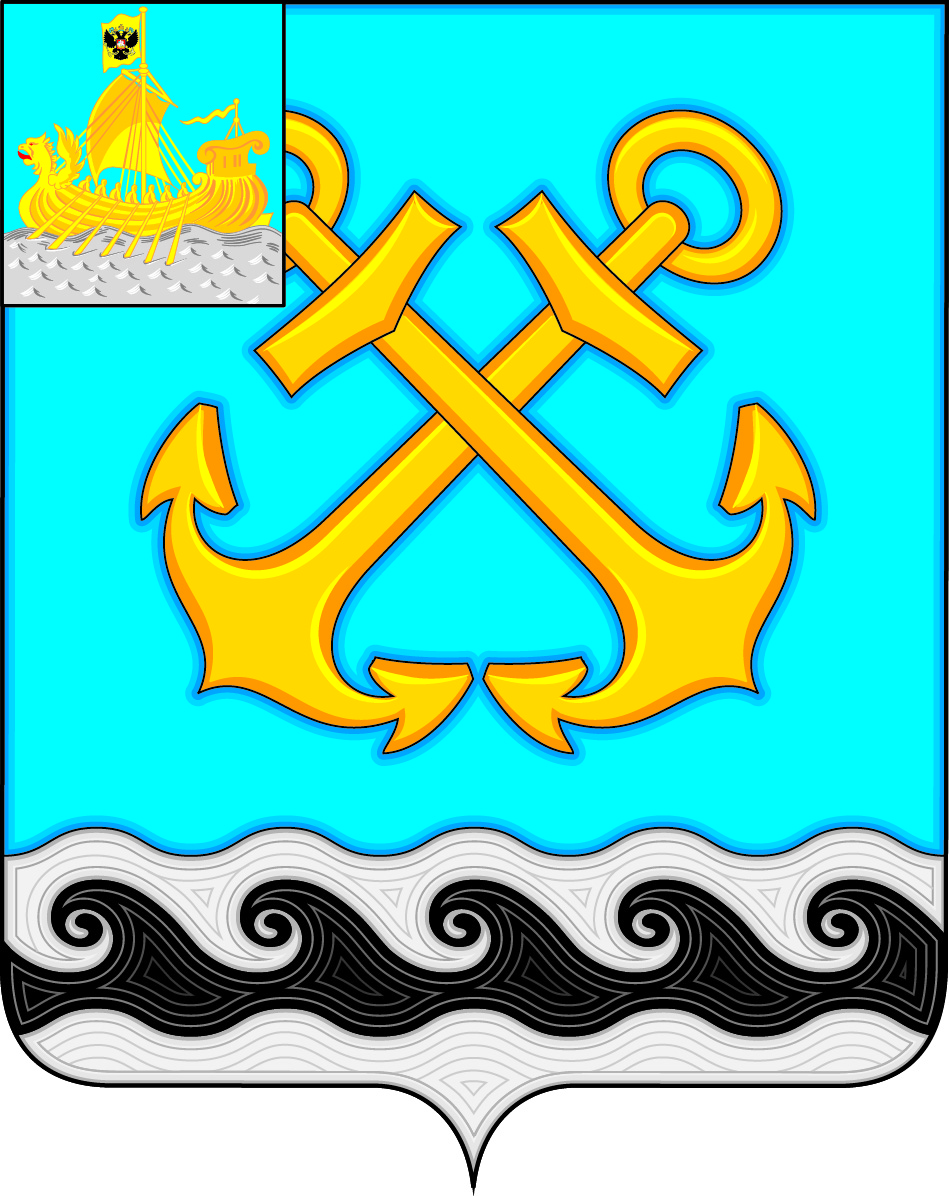 Информационный бюллетень Учредитель: Совет депутатов Чернопенского сельского поселения Костромского муниципального районаКостромской областиИнформационный бюллетеньвыходит с 30 ноября 2006 года             № 6          понедельник 8 апреля 2019 года Сегодня в номере:Извещение о проведении аукциона Межрегиональное территориальное управление Федерального агентства по управлению государственным имуществом во Владимирской, Ивановской, Костромской и Ярославской о проведении аукциона на право заключения договора аренды следующих земельных участков, находящихся в федеральной собственности областях ………………………………………………………………………….………..…….стр. 1О проведении работ по санитарной очистке и благоустройству Чернопенского сельского поселения Костромского муниципального района Костромской области в 2019 году (Постановление администрации Чернопенского сельского поселения от 03.04.2019 г. № 32)………….стр. 23******Извещение о проведении аукциона Межрегиональное территориальное управлениеФедерального агентства по управлению государственным имуществом во Владимирской, Ивановской, Костромской и Ярославской областяхсообщает о проведении аукциона на право заключения договора аренды следующих земельных участков, находящихся в федеральной собственности:- с кадастровым номером 44:07:132801:407 площадью 223 861,93 кв.м, местоположение: установлено относительно ориентира, расположенного за пределами участка. Ориентир д. Гороженица. Участок находится примерно в 350 м, по направлению на юго-запад от ориентира. Почтовый адрес ориентира: Костромская область, р-н Костромской; - с кадастровым номером 44:07:132801:404 площадью 330 486,9 кв.м, местоположение: установлено относительно ориентира, расположенного за пределами участка. Ориентир д. Гороженица. Участок находится примерно в 20м, по направлению на север от ориентира. Почтовый адрес ориентира: Костромская область, р-н Костромской;- 44:07:132801:408 площадью 992 317,27 кв.м, местоположение: установлено относительно ориентира, расположенного за пределами участка. Ориентир д. Гороженица. Участок находится примерно в 370 м, по направлению на юго-запад от ориентира. Почтовый адрес ориентира: Костромская область, р-н Костромской;- 44:07:132801:406 площадью 169 999,92 кв. м, местоположение: установлено относительно ориентира, расположенного за пределами участка. Ориентир д. Гороженица. Участок находится примерно в 460 м, по направлению на юго-запад от ориентира. Почтовый адрес ориентира: Костромская область, р-н Костромской;- 44:07:132601:861 площадью 1 300 000,02 кв.м, местоположение: установлено относительно ориентира, расположенного за пределами участка. Ориентир д. Качалово. Участок находится примерно в 470 м, по направлению на юго-запад от ориентира. Почтовый адрес ориентира: Костромская область, р-н Костромской;- 44:07:132601:857 площадью 262 491,98 кв. м, местоположение: установлено относительно ориентира, расположенного за пределами участка. Ориентир д. Качалово. Участок находится примерно в 40м, по направлению на северо-запад от ориентира. Почтовый адрес ориентира: Костромская область, р-н Костромской;без права строительстваI. Общие положения1.Основание проведения аукциона – распоряжение Межрегионального территориального управления Федерального агентства по управлению государственным имуществом во Владимирской, Ивановской, Костромской и Ярославской областях от «04» апреля 2019 года № 427-р «О проведении аукциона на право заключения договоров аренды земельных участков, находящихся в федеральной собственности, с кадастровыми номерами 44:07:132801:407, 44:07:132801:404, 44:07:132801:408, 44:07:132801:406, 44:07:132801:861, 44:07:132801:857, без права строительства»		2.Собственник выставляемых на аукцион земельных участков - Российская Федерация (записи о регистрации 44-44-01/039/2010-436 от 01.09.2010, 44-44-01/039/2010-428 от 01.09.2010, 44-44-01/039/2010-438 от 01.09.2010, 44-44-01/039/2010-434 от 01.09.2010, 44-44-01/039/2010-526 от 01.09.2010, 44-44-01/039/2010-518 от 01.09.2010).		3.Организатор аукциона – Межрегиональное территориальное управление Федерального агентства по управлению государственным имуществом во Владимирской, Ивановской, Костромской и Ярославской областях.		4.Форма аукциона - аукцион, открытый по составу участников.5.Дата и время начала приема заявок на участие в аукционе – 08.04.2019 года в 10-00 ч.6.Дата и время окончания приема заявок на участие в аукционе – 07.05.2019 года до 17-00 ч.7.Дата, время и место проведения аукциона – 13.05.2019 года в 10-00 ч. по адресу: 156961, г. Кострома, ул. Красноармейская, д. 8, каб. 8.8.Порядок определения победителей – выигравшим аукцион признается лицо, предложившее наиболее высокую цену. Сведения о выставляемых на аукцион земельных участкахЛОТ № 11.Характеристика: земельный участок площадью 223861,93 кв.м., кадастровый номер 44:07:132801:407, категория земель – земли сельскохозяйственного назначения, вид разрешенного использования – для сельскохозяйственного производства, местоположение: установлено относительно ориентира, расположенного за пределами участка. Ориентир д. Гороженица. Участок находится примерно в 350 м, по направлению на юго-запад от ориентира. Почтовый адрес ориентира: Костромская область, р-н Костромской.2.Начальная цена участка (годовая арендная плата) устанавливается в соответствии с пунктом 14 статьи 39.11 Земельного кодекса Российской Федерации в размере не менее 1,5 % кадастровой стоимости земельного участка – 10 376 (Десять тысяч триста семьдесят шесть) рублей.3.Величина повышения начальной цены предмета аукциона («шаг аукциона», 3% от начальной цены) – 311 (Триста одиннадцать) рублей 28 копеек.4.Размер задатка – 3 112 (Три тысячи сто двенадцать) рублей 80 копеек.5.Обременение участка – не установлены.6.Срок заключения договора аренды – 15 лет.7.Дата, время и порядок осмотра земельного участка на местности - претендент самостоятельно проводит осмотр земельного участка. ЛОТ № 21.Характеристика: земельный участок площадью 330486,9 кв.м., кадастровый номер 44:07:132801:404, категория земель – земли сельскохозяйственного назначения, вид разрешенного использования – для сельскохозяйственного производства, местоположение: установлено относительно ориентира, расположенного за пределами участка. Ориентир д. Гороженица. Участок находится примерно в 20м от ориентира по направлению на север. Почтовый адрес ориентира: обл. Костромская, р-н Костромской.2.Начальная цена участка (годовая арендная плата) устанавливается в соответствии с пунктом 14 статьи 39.11 Земельного кодекса Российской Федерации в размере не менее 1,5 % кадастровой стоимости земельного участка – 21 118 (Двадцать одна тысяча сто восемнадцать) рублей 11 копеек.3.Величина повышения начальной цены предмета аукциона («шаг аукциона», 3% от начальной цены) – 633 (Шестьсот тридцать три) рубля 54 копейки.4.Размер задатка – 6 335 (Шесть тысяч триста тридцать пять) рублей 43 копейки.5.Обременение участка – не установлены.6.Срок заключения договора аренды – 15 лет.7.Дата, время и порядок осмотра земельного участка на местности - претендент самостоятельно проводит осмотр земельного участка. ЛОТ № 31.Характеристика: земельный участок площадью 992317,27 кв.м., кадастровый номер 44:07:132801:408, категория земель – земли сельскохозяйственного назначения, вид разрешенного использования – для сельскохозяйственного производства, местоположение: установлено относительно ориентира, расположенного за пределами участка. Ориентир д. Гороженица. Участок находится примерно в 370м от ориентира по направлению на юго-запад. Почтовый адрес ориентира: обл. Костромская, р-н Костромской.2.Начальная цена участка (годовая арендная плата) устанавливается в соответствии с пунктом 14 статьи 39.11 Земельного кодекса Российской Федерации в размере не менее 1,5 % кадастровой стоимости земельного участка – 82 312 (Восемьдесят две тысячи триста двенадцать) рублей 72 копейки.3.Величина повышения начальной цены предмета аукциона («шаг аукциона», 3% от начальной цены) – 2 469 (Две тысячи четыреста шестьдесят девять) рублей 38 копеек.4.Размер задатка – 24 693 (Двадцать четыре тысячи шестьсот девяносто три) рубля 82 копейки.5.Обременение участка – не установлены.6.Срок заключения договора аренды – 15 лет.7.Дата, время и порядок осмотра земельного участка на местности - претендент самостоятельно проводит осмотр земельного участка. ЛОТ № 41.Характеристика: земельный участок площадью 169999,92 кв.м., кадастровый номер 44:07:132801:406, категория земель – земли сельскохозяйственного назначения, вид разрешенного использования – для сельскохозяйственного производства, местоположение: установлено относительно ориентира, расположенного за пределами участка. Ориентир д. Гороженица. Участок находится примерно в 460м от ориентира по направлению на юго-запад. Почтовый адрес ориентира: обл. Костромская, р-н Костромской.2.Начальная цена участка (годовая арендная плата) устанавливается в соответствии с пунктом 14 статьи 39.11 Земельного кодекса Российской Федерации в размере не менее 1,5 % кадастровой стоимости земельного участка – 2 116 (Две тысячи сто шестнадцать) рублей 50 копейки.3.Величина повышения начальной цены предмета аукциона («шаг аукциона», 3% от начальной цены) – 63 (Шестьдесят три) рубля 50 копеек.4.Размер задатка – 635 (Шестьсот тридцать пять) рублей.5.Обременение участка – не установлены.6.Срок заключения договора аренды – 15 лет.7.Дата, время и порядок осмотра земельного участка на местности - претендент самостоятельно проводит осмотр земельного участка. ЛОТ № 51.Характеристика: земельный участок площадью 1300000,02 кв.м., кадастровый номер 44:07:132601:861, категория земель – земли сельскохозяйственного назначения, вид разрешенного использования – для сельскохозяйственного производства, местоположение: установлено относительно ориентира, расположенного за пределами участка. Ориентир д. Качалово. Участок находится примерно в 470м от ориентира по направлению на юго-запад. Почтовый адрес ориентира: обл. Костромская, р-н Костромской.2.Начальная цена участка (годовая арендная плата) устанавливается в соответствии с пунктом 14 статьи 39.11 Земельного кодекса Российской Федерации в размере не менее 1,5 % кадастровой стоимости земельного участка – 54 405 (Пятьдесят четыре тысячи четыреста пять) рублей.3.Величина повышения начальной цены предмета аукциона («шаг аукциона», 3% от начальной цены) – 1 632 (Одна тысяча шестьсот тридцать два) рубля 15 копеек.4.Размер задатка – 16 321 (Шестнадцать тысяч триста двадцать один) рубль 50 копеек.5.Обременение участка – земельный участок включает в себя береговую полосу водного объекта общего пользования – реки Качалка, в связи с чем арендатор земельного участка обязан обеспечить свободный доступ граждан к водному объекту общего пользования и его береговой полосе.6.Срок заключения договора аренды – 15 лет.7.Дата, время и порядок осмотра земельного участка на местности - претендент самостоятельно проводит осмотр земельного участка. ЛОТ № 61.Характеристика: земельный участок площадью 262491,98 кв.м., кадастровый номер 44:07:132601:857, категория земель – земли сельскохозяйственного назначения, вид разрешенного использования – для сельскохозяйственного производства, местоположение: установлено относительно ориентира, расположенного за пределами участка. Ориентир д. Качалово. Участок находится примерно в 40м от ориентира по направлению на северо-запад. Почтовый адрес ориентира: обл. Костромская, р-н Костромской.2.Начальная цена участка (годовая арендная плата) устанавливается в соответствии с пунктом 14 статьи 39.11 Земельного кодекса Российской Федерации в размере не менее 1,5 % кадастровой стоимости земельного участка – 11 536 (Одиннадцать тысяч пятьсот тридцать шесть) рублей 52 копейки.3.Величина повышения начальной цены предмета аукциона («шаг аукциона», 3% от начальной цены) – 346 (Триста сорок шесть) рублей 10 копеек.4.Размер задатка – 3 461 (Три тысячи четыреста шестьдесят один) рубль.5.Обременение участка – не установлены.6.Срок заключения договора аренды – 15 лет.7.Дата, время и порядок осмотра земельного участка на местности - претендент самостоятельно проводит осмотр земельного участка. Более подробную информацию и документацию об аукционе можно получить у Организатора аукциона.III. Условия участия в аукционе1 . Порядок внесения задатка и его возврата1.1. Порядок внесения задаткаНастоящее информационное сообщение является публичной офертой в виде размещения организатором аукциона всей необходимой информации в печатном издании и размещении на сайтах в сети "Интернет", которая акцептуется подачей заявки и оплатой задатка.Задаток вносится в валюте Российской Федерации в размере, указанном в разделе II настоящего извещения на лицевой счет для учета операций со средствами, поступающими во временное распоряжение получателя бюджетных средств – Межрегионального территориального управления Росимущества во Владимирской, Ивановской, Костромской и Ярославской областях, открытом ему как органу государственной власти, осуществляющему  права собственника имущества, в органах Федерального казначейства по месту открытия соответствующих лицевых счетов для учета операций по переданным полномочиям как получателя бюджетных средств: получатель – УФК по Владимирской области (МТУ Росимущества во Владимирской, Ивановской, Костромской и Ярославской областях л/с 05281А88170); ИНН 3329056771; КПП 332901001; р/с 40302810100001000002; банк: Отделение Владимир; БИК 041708001, ОКТМО 17737000.Назначение платежа: Задаток на участие в аукционе на право заключения договора аренды земельного участка (указать кадастровый номер земельного участка, за который вносится задаток, номер лота).Задаток должен поступить на указанные реквизиты в срок не позднее 07.05.2019 года до 17-00 часов.Задаток вносится единым платежом за каждый лот отдельно.	Документом, подтверждающим поступление задатка на счет, указанный в пункте 1.1 раздела III настоящего извещения, является выписка с указанного лицевого счета.1.2. Порядок возврата задаткаВозврат задатка производится по реквизитам платежного документа о поступлении задатка на счет, указанный в пункте 1.1 раздела III настоящего извещения, заявителю, отозвавшему заявку до окончания срока подачи заявок, в течение 3 рабочих дней со дня регистрации отзыва заявки в журнале приема заявок.Возврат задатка производится по реквизитам, указанным в заявке на участие в аукционе, в следующих случаях:- в случае отзыва заявки заявителем позднее даты окончания приема заявок - в течение 3 рабочих дней с момента отзыва заявки;- заявителю, не допущенному к участию в аукционе - в течение 3 рабочих дней со дня оформления протокола рассмотрения заявок на участие в аукционе;- участнику аукциона, не выигравшему в нём - в течение 3 рабочих дней со дня подписания протокола о результатах аукциона.Победителю аукциона, уклонившемуся от заключения договора аренды, внесенный задаток не возвращается.Задаток победителя аукциона подлежит перечислению в установленном порядке в федеральный бюджет в счет оплаты арендной платы за земельный участок.2. Порядок подачи заявок на участие в аукционе:Одно лицо имеет право подать только одну заявку.Заявки подаются в письменном виде:-посредством  почтовой связи: через ФГУП «Почта России», либо курьерскими службами;- нарочным: лично, либо через своих представителей, по рабочим дням (понедельник - четверг:  с 10.00 до 17.00 часов, пятница с 10.00 до 16.00 часов, в день окончания приема заявок с 10.00 до 17.00, перерыв с 13.00 до 14.00 по местному времени по адресу: г. Кострома, ул. Красноармейская, 8, каб. 3).Контактное лицо – Кузнецова Мария Анатольевна.Контактные телефоны – (4942) 35-77-11, (4942) 35-78-11.Заявитель должен подготовить оригинал заявки, которая должна быть заполнена по форме, приложенной к настоящему извещению, заполнена с помощью ЭВМ либо чернилами и подписана уполномоченным лицом претендента на участие в аукционе, а также (для юридических лиц) скреплена печатью претендента на участие в аукционе.Никакие исправления не будут иметь силу, за исключением тех случаев, когда они подтверждены лицом, подписывающим заявку на участие в аукционе.В случае подачи заявки на участие в аукционе посредством почтовой связи, заявка подается в конверте:- на конверте указывают слова «ЗАЯВКА НА УЧАСТИЕ В АУКЦИОНЕ» и слова «не вскрывать до…» (указать время и дату, указанные в извещении  как срок вскрытия конвертов с заявками на участие в аукционе);- конверт должен быть адресован Организатору торгов, по адресу: 156961, Костромская обл., г. Кострома, ул. Красноармейская, д. 8;- в случае предоставления изменений заявки на участие в аукционе на конверте дополнительно следует указать слова «изменение заявки НА УЧАСТИЕ В АУКЦИОНЕ».- в случае предоставления отзыва заявки на участие в аукционе на конверте дополнительно следует указать слова «отзыв заявки НА УЧАСТИЕ В АУКЦИОНЕ».Если конверт не запечатан и не оформлен в соответствии с требованиями настоящего пункта, Организатор аукциона не несет ответственности в случае потери заявки, либо частей заявки или вскрытия конверта раньше срока.Претендент должен подать заявку на участие в аукционе с таким расчетом, чтобы она поступила к Организатору торгов до даты окончания  срока подачи заявок.Заявка на участие в аукционе после истечения срока ее приема не рассматривается, на ней делается отметка об отказе в принятии документов и она  возвращается в день её поступления претенденту.3. Перечень требуемых для участия в аукционе документов:3.1. Заявка на участие в аукционе по форме, установленной настоящим извещением, с указанием реквизитов счета для возврата задатка. 3.2.Копии документов, удостоверяющих личность заявителя (для граждан). 3.3. Для иностранных юридических лиц – надлежащим образом заверенный перевод на русский язык документов о государственной регистрации юридического лица в соответствии с законодательством иностранного государства.3.4.Документы, подтверждающие внесение задатка.IV. Определение участников аукционаВ день окончания приема заявок на участие в аукционе Организатор аукциона рассматривает заявки и документы заявителей и устанавливает факт поступления задатка на счет, указанный в п.1.1 раздела III настоящего извещения.По результатам рассмотрения заявок и документов Организатор аукциона принимает решение о признании заявителей участниками аукциона и о допуске или об отказе в допуске заявителей к участию в аукционе, с указанием причин отказа.Заявитель не допускается к участию в аукционе по следующим основаниям:	1) непредставление необходимых для участия в аукционе документов или представление недостоверных сведений;	2) не поступление задатка на дату рассмотрения заявок на участие в аукционе;	3) подача заявки на участие в аукционе лицом, которое в соответствии с федеральными законами не имеет права быть участником конкретного аукциона  или приобрести земельный участок в аренду;	4) отсутствие сведений о заявителе в Едином государственном реестре юридических лиц (для юридических лиц) или Едином государственном реестре индивидуальных предпринимателей (для индивидуальных предпринимателей);5) заявка на участие в торгах (конкурсах, аукционах) подана лицом, не уполномоченным заявителем (претендентом) на осуществление таких действий.6) наличие сведений о заявителе, об учредителях (участниках), о членах коллегиальных исполнительных органов заявителя, лицах, исполняющих  функции единоличного исполнительного органа заявителя, являющегося юридическим лицом, в реестре недобросовестных участников аукциона.V. Порядок проведения аукционаАукцион проводится в следующем порядке:а) аукцион ведет аукционист;б) аукцион начинается с оглашения аукционистом наименования предмета аукциона, основных характеристик, начального размера арендной платы, "шага аукциона" и порядка проведения аукциона, установленных настоящим извещением.в) участникам аукциона выдаются пронумерованные билеты, которые они поднимают после оглашения аукционистом  начального размера арендной платы и каждого очередного размера арендной платы в случае, если готовы  заключить договор аренды в соответствии с этим  размером арендной платы;г) каждый  последующий  размер арендной платы аукционист назначает путем увеличения текущего  размера арендной платы на "шаг аукциона". После объявления очередного  размера арендной платы аукционист называет номер билета участника аукциона, который первым поднял билет, и указывает на этого участника аукциона. Затем аукционист объявляет следующий размер арендной платы в соответствии с "шагом аукциона";д) при отсутствии участников аукциона, готовых заключить договор аренды в соответствии с названным аукционистом размером арендной платы, аукционист повторяет этот размер арендной платы 3 раза.Если после троекратного объявления очередного размера арендной платы ни один из участников аукциона не поднял билет, аукцион завершается. Победителем аукциона признается тот участник аукциона, номер билета которого был назван аукционистом последним;е) по завершении аукциона аукционист объявляет о продаже права на заключение договора его аренды, называет размер арендной платы и номер билета победителя аукциона.VI. Порядок заключения договора аренды
 по итогам аукциона	Проект договора аренды приложен к настоящему извещению. В электронном виде проект договора аренды возможно получить у Организатора аукциона.Договор должен быть подписан победителем аукциона  в срок не позднее 30 дней со дня его направления победителю. При заключении договора с победителем аукциона, сумма внесенного им задатка засчитывается в счет исполнения обязательств по заключенному договору (ч. 4 ст. 448 ГК РФ, п. 21 статьи 39.12 Земельного кодекса Российской Федерации).Продавец  самостоятельно переводит денежные средства, внесенные победителем аукциона в качестве задатка  с расчетного счета 40302810100001000002 и лицевого счета  05281А88170 для учета операций со средствами, поступающими во временное распоряжение получателя бюджетных средств (код лицевого счета 05) на расчетный счет   40101810800000010002 и лицевой счет администратора доходов бюджета.VII. Заключительные положенияВсе вопросы, касающиеся проведения аукциона, не нашедшие отражения в настоящем извещении, регулируются законодательством Российской Федерации.Форма заявки на участие в аукционе,с формой согласия на обработку персональных данных (для физических лиц)ПРОДАВЦУМежрегиональное территориальное управление Федерального агентства по управлению государственным имуществом во Владимирской, Ивановской, Костромской и Ярославской областяхЗАЯВКА НА УЧАСТИЕ В АУКЦИОНЕ_____________________________________________________________________________(полное наименование юридического лица (с указанием организационно-правовой формы) или фамилия, имя, отчество физического лица, претендента на участие в торгах)_____________________________________________________________________________(если претендент иностранное лицо, то наименование и Ф.И.О. должно быть указано на иностранном языке с обязательным переводом на русский)(для физических лиц, в том числе индивидуальных предпринимателей)Документ, удостоверяющий личность: _________________ серия _____ № _______, выдан «___» _____________ _______г. _______________________________________(кем выдан)______________________________________________________________________________ (ИНН претендента, сведения является ли лицо индивидуальным предпринимателем)предварительно согласен на использование Продавцом персональных данных согласно статье 3 Федерального закона «О персональных данных» от 27.07.2006 №152-ФЗ, в целях заполнения процедурных документов по аукциону, даю согласие Межрегиональному территориальному управлению Федерального агентства по управлению государственным имуществом во Владимирской, Ивановской, Костромской и Ярославской областях (далее – Организатору аукциона) на автоматизированную, а также без использования средств автоматизации обработку моих персональных данных, а именно паспорта и ИНН, то есть на совершение   действий, предусмотренных п. 3 ч. 1 ст. 3 Федерального закона  от 27.07.2006 № 152-ФЗ «О  персональных  данных».  Об ответственности за достоверность представленных сведений предупрежден.Подтверждаю, что ознакомлен с положениями Федерального закона от 27.07.2006 № 152-ФЗ «О персональных данных», в том числе с правами и обязанностями в области защиты персональных данных. Кроме того, я уведомлен, что Организатор аукциона имеет право предоставлять информацию по официальному запросу третьих лиц только в установленных законом случаях.Настоящее  согласие  действует  со  дня  его подписания до дня отзыва в письменной форме.(для юридических лиц)Документ о государственной регистрации в качестве юридического лица _________ серия _______ № ______________, дата регистрации ___________________________Орган, осуществивший регистрацию ___________________________________Место выдачи _______________________________________________________ИНН ______________________________________________________________Ф.И.О. руководителя __________________________________________________Название и реквизиты документа, на основании которого действует руководитель __________________________________________________________________Сведения: является ли сумма задатка по настоящему аукциону, а также начальная минимальная цена крупной сделкой, требующей одобрение органов корпоративного управления в соответствие с законодательством и учредительными документами (да/нет) _________________________________________________________________Для всех претендентовМесто жительства / Место нахождения (юридический адрес): __________________________________________________________________почтовый адрес:_______________________________________________________________________________________________________________________если претендент  иностранное лицо – адрес должен быть указан на иностранном языке и  на русском языкеТелефон (с кодом города) ___________ Факс __________ Индекс ________________далее именуемый Заявитель, в лице_____________________________________ (фамилия, имя, отчество, должность)__________________________________________________________________действующего на основании __________________________________________,(наименование, дата и номер уполномочивающего документа)изучив настоящее извещение, документацию об аукционе, размещенную на сайтах www.torgi.gov.ru и WWW.tu33.rosim.ru, принимаю решение об участии в аукционе на право заключения договора аренды земельного участка, общей площадью___ кв.м, с кадастровым номером_______________, расположенного по адресу:___________________________________________, без права строительства, на условиях, установленных в вышеуказанных документах.Обязуюсь:1)  соблюдать порядок проведения аукциона, указанный в извещении и документации об аукционе;2) в случае признания победителем аукциона получить один экземпляр протокола о результатах аукциона и заключить с Организатором аукциона в установленный срок договор аренды земельного участка, на условиях предложенного проекта договора.Подтверждаю:- что ознакомился со всеми ограничениями использования и обременениями земельного участка;- обязательное исполнение условий аукционной документации, в том числе, условий договора аренды;- достоверность и полноту всей информации и документации, представленных в составе настоящей заявки;- что уведомлен, что в случае признания меня победителем торгов и при уклонении  от заключения договора аренды земельного участка, внесенный для участия в торгах задаток мне не возвращается.Сообщаем, что для оперативного уведомления нас по вопросам организационного характера и взаимодействия с Организатором аукциона нами уполномочен _____________________________________________________________(Ф.И.О., телефон, адрес электронной почты работника либо уполномоченного лица претендента)Все сведения о проведении аукциона просим сообщать указанному уполномоченному лицу.Адрес для высылки уведомлений о результатах рассмотрения поданной Продавцу заявки и документов:___________________________________________________________________________________________________________В случае если победителем будет признан другой участник аукциона, сумму внесенного задатка прошу перечислить по следующим банковским реквизитам:Наименование банка ________________________________________________ИНН/КПП банка____________________________________________________БИК банка __________________________________________________________кор. счет банка______________________________________________________Номер расчетного счета получателя_____________________________________ИНН/КПП получателя ________________________________________________ОКТМО ____________________________________________________________ОГРН______________________________________________________________Приложения: Документы по описи прилагаю (заявитель, при подготовке и направлении заявки удаляет из перечня документы, которые не прикладывает к заявке):- документы, подтверждающие внесение задатка (платежный документ (платежное поручение либо квитанция, чек-ордер) с отметкой банка плательщика об исполнении для подтверждения перечисления претендентом установленного в извещении о проведении торгов задатка в счет обеспечения оплаты приобретаемых на торгах земельных участков или права на заключение договоров аренды таких земельных участков);-  надлежащим образом заверенный перевод на русский язык документов о государственной регистрации юридического лица в соответствии с законодательством иностранного государства (если заявитель – иностранное юридическое лицо);-копия документа, удостоверяющего личность, (для граждан);- копия паспорта иностранного гражданина, либо иной документ, установленный федеральным законом или признаваемый в соответствии с международным договором Российской Федерации в качестве документа, удостоверяющего личность иностранного гражданина и нотариально удостоверенный перевод его на русский язык (для заявителей иностранных граждан);- копия вида на жительство (для лиц без гражданства);- доверенность нотариально удостоверенная, в случае подачи заявки и (или) участия в торгах через представителя.Подпись претендента(его полномочного представителя) 	_____________________ (_________________)М.П.«____» ____________ ______г.Заявка принята Организатором аукциона:_______ч. ______ мин. 	 «____» ______________ _____г. за № ________Представитель Организатора аукциона	_______________(______________)ПРОЕКТДОГОВОР АРЕНДЫ № _______земельного участка находящегося в федеральной собственности Межрегиональное территориальное управление Федерального агентства по управлению государственным имуществом во Владимирской, Ивановской, Костромской и Ярославской областях в лице руководителя Костровой Елены Константиновны, действующей на основании Положения о Межрегиональном территориальном управлении Федерального агентства по управлению государственным имуществом во Владимирской, Ивановской, Костромской и Ярославской областях, утвержденным приказом Федерального агентства по управлению государственным имуществом от 16.12.2016 г. № 453, именуемое в дальнейшем Арендодатель, и _________________________________________________________________________________________________________________________, в лице ___________________________________________________________________, действующего на основании ______________________, именуемый в дальнейшем Арендатор, и именуемые в дальнейшем Стороны, руководствуясь ст. 22, 39.6., 39.11, 39.12 Земельного кодекса Российской Федерации, ст. 260 Гражданского кодекса Российской Федерации, на основании протокола комиссии по организации и проведению торгов в виде аукциона о результатах аукциона, заключили настоящий договор (далее – Договор) о нижеследующем.Предмет Договора.1.1. Арендодатель предоставляет, а Арендатор принимает во временное владение и пользование земельный участок из земель сельскохозяйственного назначения, с кадастровым номером ____________________, местоположение: _______________________________________________________________________, вид разрешенного использования: ___________________________________________в границах, указанных в выписке из ЕГРН, прилагаемой к настоящему Договору и являющегося его неотъемлемой частью, общей площадью ______ кв. м.	2.		Описание участка.2.1. На участке отсутствуют объекты недвижимого имущества.2.2. Обременения в отношении участка отсутствуют.Срок Договора3.1.Срок аренды Участка устанавливается с «___» ___________ 20     г. по «___» ___________ 20      г.3.2. Договор, заключенный на срок более одного года подлежит обязательной государственной регистрации и вступает в силу с даты его государственной регистрации. 3.3. В соответствии с пунктом 15 статьи 39.8 Земельного кодекса Российской Федерации Арендатор земельного участка, находящегося в государственной или муниципальной собственности, не имеет преимущественного права на заключение на новый срок договора аренды такого земельного участка без проведения торгов.4. Размер и условия внесения арендной платы4.1. Размер годовой арендной платы за Участок в год составляет _______________ (Размер годовой арендной платы будет определен по итогам аукциона), что соответствует ___________ руб. в месяц. Расчет арендной платы определен в приложении № 2 к Договору, которое является неотъемлемой частью Договора.4.2. Арендная плата вносится Арендатором ежемесячно не позднее 10-го числа текущего месяца путем перечисления на расчетный счет, указанный в приложении № 2.4.3. Сумма задатка, внесенная победителем аукциона, подлежит перечислению в установленном порядке в федеральный бюджет в счет оплаты арендной платы за земельный участок.4.4. Арендная плата за первый подлежащий оплате период вносится в течение двадцати дней со дня подписания Договора.4.5. Пересмотр размера арендной платы осуществляется в установленном порядке по следующим основаниям:- ежегодно, но не ранее чем через год после заключения договора аренды земельного участка, изменяется в одностороннем порядке арендодателем на размер уровня инфляции, установленного в федеральном законе о федеральном бюджете на очередной финансовый год и плановый период, который применяется ежегодно по состоянию на начало очередного финансового года, начиная с года, следующего за годом, в котором заключен указанный договор аренды;- в связи с изменением рыночной стоимости права аренды земельного участка, но не чаще одного раза в 5 лет. При этом арендная плата подлежит перерасчету по состоянию на 1 января года, следующего за годом, в котором была проведена оценка, осуществленная не более чем за 6 месяцев до перерасчета арендной платы;- в случае если законодательством будет установлен иной порядок исчисления арендной платы за земельные участки.Если иное не предусмотрено договором, размер арендной платы может изменяться по соглашению сторон в сроки, предусмотренные договором, но не чаще одного раза в год.4.6. Пересмотр размера арендной платы осуществляется Арендодателем в одностороннем порядке путем направления соответствующего уведомления Арендатору в случаях:- если законодательством Российской Федерации будет установлен иной порядок исчисления размера арендной платы за земельные участки, находящиеся в федеральной собственности;- изменения рыночной стоимости права аренды земельного участка, определенной отчетом об оценке. 5. Права  и  обязанности Сторон5.1. Арендодатель имеет право:5.1.1. Требовать досрочного расторжения Договора при использовании земельного участка не по целевому назначению, а также при использовании способами, приводящими к его порче, при невнесении арендной платы более чем за два срока подряд, нарушении других условий Договора.5.1.2. На беспрепятственный доступ на территорию арендуемого земельного участка с целью контроля за использованием и охраной Участка, соблюдением условий Договора.5.1.3. На возмещение убытков, причиненных ухудшением качества Участка и экологической обстановки в результате хозяйственной деятельности Арендатора, а также по иным основаниям, предусмотренным законодательством Российской Федерации.5.1.4. Осуществлять топографо-геодезические работы при изменении ситуации на данном Участке.5.1.5. Требовать у Арендатора сведения о состоянии и использовании Участка, которые должны быть предоставлены в течение 10 дней.5.1.6. Изменять в одностороннем порядке размер арендной платы.5.2. Арендодатель обязан:5.2.1. Выполнять в полном объеме все условия Договора.5.2.2. Передать Арендатору Участок по акту приема-передачи.5.2.3. Письменно в десятидневный срок уведомить Арендатора об изменении номеров счетов для перечисления арендной платы, указанных в п. 4.2.5.2.4. Своевременно производить перерасчет арендной платы и своевременно уведомлять об этом Арендатора.5.3. Арендатор имеет право:5.3.1. Использовать Участок на условиях, установленных Договором.5.3.2. Передавать Участок в субаренду, а также передавать свои права и обязанности по договору третьим лицам при условии письменного уведомления Арендодателя. 5.3.3. Производить улучшение Участка (установку временных сооружений) только с письменного согласия Арендодателя. 5.4. Арендатор обязан:5.4.1. Выполнять в полном объеме все условия Договора и соблюдать действующее земельное и гражданское законодательство.5.4.2. Использовать Участок в соответствии с целевым назначением и разрешенным использованием, а также условиями его предоставления только в границах согласно прилагаемому плану.5.4.3. Уплачивать арендную плату в размере и на условиях, установленных Договором и последующими перерасчетами. Арендатор обязан в трехдневный срок с момента предъявления в банк поручения либо внесения денежных средств, представить Арендодателю платежные поручения (квитанции) с подлинной отметкой банка, приложив копии указанных платежных поручений (квитанций).5.4.4. Обеспечить Арендодателю (его законным представителям), представителям органов государственного земельного контроля доступ на Участок по их требованию.5.4.5. Не допускать действий, приводящих к ухудшению экологической обстановки на арендуемом земельном участке и прилегающих к нему территориях, а также к загрязнению территории поселения, выполнять работы по благоустройству территории.5.4.6. Письменно сообщить Арендодателю не позднее, чем за 3 (три) месяца о предстоящем освобождении Участка как в связи с окончанием срока действия Договора, так и при досрочном его освобождении.5.4.7.По письменному запросу Арендодателя предоставлять необходимые сведения о состоянии и использовании Участка в течение 10 дней с момента получения запроса.5.4.8.Устранить за свой счет улучшения Участка, произведенные без согласия Арендодателя, по его письменному требованию.5.4.9.При выполнении строительно-монтажных работ, которые влекут за собой изменение топографической ситуации на Участке, выполнять в обязательном порядке за свой счет кадастровую съемку для оперативного внесения соответствующих изменений.5.4.10. Письменно в десятидневный срок уведомить Арендодателя об изменении своих реквизитов, а также о переходе права собственности на здание, строение или сооружение, имеющееся на Участке путем предоставления копии документа, удостоверяющего личность,  и/или документов, подтверждающих переход права.5.4.11. После подписания Договора и изменений к нему произвести его (их) государственную регистрацию.5.4.12. Нести бремя содержания Участка.5.4.13. Содержать в исправном состоянии, а в случае необходимости производить ремонт транспортной и инженерной инфраструктуры Участка.5.4.14. Не проводить мероприятия по изменению вида разрешенного использования Участка.5.4.15. Осуществлять мероприятия по охране земель в соответствии с п. 1 ст. 13 Земельного кодекса Российской Федерации и выполнять иные обязанности по использованию Участка, предусмотренные ст. 42 Земельного кодекса Российской Федерации.5.4.16. Не осуществлять на Участке строительство объектов недвижимого имущества.5.4.17. Обеспечивать свободный доступ граждан к объектам общего пользования (относительно водных объектов и к их береговой полосе), расположенных в пределах земельного участка (при наличии таких объектов).5.5. Арендодатель и Арендатор имеют иные права и несут иные обязанности, установленные законодательством Российской Федерации. 6. Ответственность Сторон6.1. За нарушение условий Договора Стороны несут ответственность, предусмотренную законодательством Российской Федерации.6.2. За нарушение срока внесения арендной платы по Договору, Арендатор выплачивает Арендодателю пени из расчета 0,05% от размера невнесенной арендной платы за каждый календарный день просрочки. Пени перечисляются в порядке, предусмотренном п. 4.2 Договора.6.3. Ответственность Сторон за нарушение обязательств по Договору, вызванных действием обстоятельств непреодолимой силы, регулируется законодательством Российской Федерации.7. Изменение, расторжение и прекращение Договора7.1. Изменения и (или) дополнения к Договору оформляются Сторонами в письменной форме.7.1.1. В случае, предусмотренном п.4.6 Договора соглашение не требуется, а изменения считаются внесенными в Договор с даты направления соответствующего уведомления.7.2. Договор может быть расторгнут по требованию Арендодателя по решению суда на основании и в порядке, установленном гражданским законодательством, а также в случаях, указанных в пункте 5.1.1.7.3. При прекращении Договора Арендатор обязан вернуть Арендодателю Участок в надлежащем состоянии.8. Рассмотрение и урегулирование споров8.1. Все споры между Сторонами, возникающие по Договору, разрешаются в соответствии с законодательством Российской Федерации в Арбитражном суде Владимирской области.9. Особые условия договора9.1. Договор субаренды земельного участка, заключенный на срок более 1 года, подлежит государственной регистрации  и направляется Арендодателю для последующего учета.9.2. Срок действия договора субаренды не может превышать срок действия Договора.9.3. При досрочном расторжении Договора договор субаренды земельного участка прекращает свое действие.9.4. В соответствии с пунктом 17 статьи 39.8  Земельного кодекса Российской Федерации внесение изменений в заключенный по результатам аукциона или в случае признания аукциона несостоявшимся с лицами, указанными в пункте 13, 14 или 20 статьи 39.12 Земельного Кодекса, договор аренды земельного участка, находящегося в государственной или муниципальной собственности, в части изменения видов разрешенного использования такого земельного участка не допускается.9.5. Настоящий договор, а также изменения и дополнения к нему, подлежат государственной регистрации.9.6. Договор составлен в 3 (трех) экземплярах, имеющих одинаковую юридическую силу, из которых по одному экземпляру хранится у Сторон, один экземпляр передается на государственную регистрацию.10. Адреса и подписи сторонПриложения к Договору, являющиеся его неотъемлемыми частями:Акт приема-передачи Расчет арендной платы.Выписка из ЕГРН в отношении Участка. Протокол комиссии по организации и проведению торгов в виде аукциона о результатах аукциона.Документы, подтверждающие полномочия лиц, подписавших договор. АКТ ПРИЕМА - ПЕРЕДАЧИНастоящий акт составлен в том, что Арендодатель – Межрегиональное территориальное управление Федерального агентства по управлению государственным имуществом во Владимирской, Ивановской, Костромской и Ярославской областях передает, а Арендатор – _________________________________ принимает в аренду земельный участок с кадастровым номером _______________, местоположение: _______________________________________________________________________, в границах, указанных в выписке из ЕГРН, прилагаемой к настоящему Договору и являющегося его неотъемлемой частью, общей площадью _______ кв. м..Кадастровый номер Участка ____________________В момент передачи земельный участок находится в удовлетворительном состоянии, является пригодным для использования его по назначению в соответствии с Договором.Приложение № 2к договору аренды №         -фот «__ __»                20     г.РАСЧЕТАРЕНДНОЙ ПЛАТЫАрендатор Договор №               от  « ___ »              20     г.Срок аренды с  «____»  ___________  20     г. по «____»  _________ 20     г.Местоположение: ___________________________________________________Площадь S = _______ кв.м.Кадастровый номер _____________________В соответствии с протоколом  комиссии по организации и проведению торгов в виде аукциона о результатах аукциона от ________ № _______ годовая арендная плата составляет:Годовая арендная плата:Ап =  ___________ = _________ руб.Месячная арендная плата:Ап / 12 = ___________ руб. Арендная плата вносится арендатором на расчетный счет 40101810800000010002 в УФК по Владимирской области (МТУ Росимущества во Владимирской, Ивановской, Костромской и Ярославской областях), ИНН 3329056771, в Отделение Владимир, БИК 041708001, КБК 167 111 05021 01 6000 120, ОКТМО (муниципального образования), КПП 332901001., ОКТМО (муниципального образования).******   АДМИНИСТРАЦИЯ ЧЕРНОПЕНСКОГО СЕЛЬСКОГО ПОСЕЛЕНИЯ              КОСТРОМСКОГО МУНИЦИПАЛЬНОГО РАЙОНА                    КОСТРОМСКОЙ ОБЛАСТИ                     П О С Т А Н О В Л Е Н И Е03 апреля  2019 года      № 32   				                  п. СухоноговоВ целях обеспечения санитарного содержания и благоустройства Чернопенского сельского поселения Костромского муниципального района, предупреждения возникновения и распространения инфекционных заболеваний, обусловленных воздействием на человека факторов среды обитания и руководствуясь п ст.14 Федерального Закона от 06.10.2003 г. №131-ФЗ «Об общих принципах организации местного самоуправления в Российской Федерации», п. 2 ст. 7 Федерального закона от 10.01.2002 г. №7-ФЗ «Об охране окружающей среды», п. 2 ст. 8 Федерального закона от 24.06.1998 г. № 89-ФЗ «Об отходах производства и потребления», Законом Костромской области от 21.07.2008 г. № 352-4-ЗКО «Кодекс Костромской области об административных правонарушениях», Уставом муниципального образования Чернопенское сельское поселение Костромского муниципального района Костромской области,  администрация ПОСТАНОВЛЯЕТ:1. Утвердить  план  мероприятий  по  санитарной  очистке  и  благоустройству  Чернопенского сельского поселения  в весенне-осенний период 2019 года (Приложение № 1).2. Создать организационно-контрольную комиссию по санитарной очистке и благоустройству Чернопенского сельского поселения  (Приложение № 2).3. Главному специалисту администрации Чернопенского сельского поселения Г.В. Савиной обеспечить освещение хода выполнения мероприятий по санитарной очистке и благоустройству Чернопенского сельского поселения  через средства массовой информации -  информационный бюллетень «Чернопенский вестник».4. Главному специалисту администрации  Чернопенского сельского поселения А.В. Русовой:4.1.  обеспечить освещение хода выполнения мероприятий по санитарной очистке и благоустройству Чернопенского сельского поселения  на официальном сайте администрации Чернопенского сельского поселения;4.2. довести настоящее постановление до заинтересованных лиц, согласно плана мероприятий.5. Контроль  за  выполнением настоящего постановления оставляю за собой.6. Настоящее постановление вступает в силу со дня его опубликования в информационном бюллетене «Чернопенский вестник».ГлаваЧернопенского сельского поселения                                                                     Е.Н. ЗубоваПЛАН МЕРОПРИЯТИЙОрганизационно-контрольная комиссияпо санитарной очистке и благоустройству  Чернопенского сельского поселения Костромского муниципального района Костромской областиЗубова Е.Н. – глава администрации Чернопенского сельского поселения Перлова Т.В. – заместитель главы администрации Чернопенского сельского поселения,Муравьев С.Ю. – председатель постоянно-действующей депутатской комиссии по благоустройству,Украсина О.А. – главный специалист администрации Чернопенского сельского поселения, Савина Г.В. – главный специалист администрации Чернопенского сельского поселения,Бахтдавлатова А.В. – заведующая сектором по работе с детьми и молодежью ЦКМ «Сухоноговский»,Потапова О.В. – Директор МКУ «СЦ им. А.И. Шелюхина»,Перлова К.С. – зам. директора по воспитательной работе Чернопенской средней общеобразовательной школы (по согласованию),Потемкин А.А. – Участковый уполномоченный   полиции     (по согласованию).Информационный бюллетень учрежден Советом депутатов Чернопенского сельского поселения.Выходит по мере необходимости, но не реже 1 раза в месяц, .Адрес издательства: п.Сухоногово, пл.Советская, 3Контактный телефон: 664-963Ответственный за выпуск: Савина Г.Вг. Кострома“__” _______ 20      г.от Арендодателя:от Арендатораот Арендатора         м.п.                                 м.п.                                 м.п.___________________ _______             _________________             _________________ «_____»  _______  20      г.«_____»  _______  20     г.«_____»  _______  20     г.Юридический адрес:600000, г.Владимир, ул. Б. Московская, 29Юридический адрес: Приложение № 1к договору аренды №       - ф-Кот «____»____________20      г.г.Кострома«       »                    20     г.Земельный участок передал:Земельный участок передал:Земельный участок принял:Арендодатель Межрегиональное территориальное управление Федерального агентства по управлению государственным имуществом во Владимирской, Ивановской, Костромской и Ярославской областях Арендодатель Межрегиональное территориальное управление Федерального агентства по управлению государственным имуществом во Владимирской, Ивановской, Костромской и Ярославской областях Арендатор___________________ ______________________________ ____________________________м.п.м.п.м.п.                                         Межрегиональное территориальное управление Федерального агентства по управлению государственным имуществом во Владимирской, Ивановской, Костромской и Ярославской областях Расчет выполнил и проверил ___________________ _______________    Арендатор  _____________________ О проведении работ по санитарной очистке и благоустройству Чернопенского сельского поселения Костромского муниципального района Костромской области в 2019 году Приложение № 1к постановлению администрации Чернопенского сельского поселения  от  03.04.2019 №   32№ п/пНаименование мероприятий Срок исполненияОтветственный исполнитель1Разработка и утверждение плана проведения весеннего и осеннего  месячника по санитарной очистке и благоустройству населенных пунктов, представление их в отдел охраны окружающей природной среды 03.04.2019 г. -16.04.2019 г.Администрация Чернопенского сельского поселения,Постоянно-действующая депутатская комиссия по благоустройству.2Проведение еженедельно по пятницам «Единого санитарного дня» по санитарной очистке территории населенных пунктов16.04.2019 г. -31.05.2019 г.10.09.2019 г. -31.10.2019 г.Руководители учреждений, организаций3Распределение территории Чернопенского сельского поселения, в том числе парков, скверов, берегов рек, водоемов в черте населенных пунктов, между  предприятиями и учреждениями для проведения санитарной очистки и благоустройства, назначение по данным территориям ответственных исполнителейдо 16.04.2019 г.Администрация Чернопенского сельского поселения,Постоянно-действующая депутатская комиссия по благоустройству.4Информирование руководителей хозяйств, учреждений, организаций независимо от форм собственности, владельцев частных домов, находящихся на территории поселения, о проведении месячника по санитарной очистке и благоустройству и об ответственности за несоблюдение установленных правилдо 16.04.2019 г.до 10.09.2019 г.Администрация Чернопенского сельского поселения5Выделение дополнительного автотранспорта,  материально-технических средств бюджетным учреждениям и организациям на период проведения месячников по санитарной очистке территории16.04.2019 г.-31.05.2019 г.10.09.2019 г.-31.10.2019 г.Администрация Чернопенского сельского поселения,Е.Н. Зубова6Проведение работ по ремонту (восстановлению) контейнерных площадокпо мере необходимостиСанаторий «Лунёво на Волге»; Эко-отель «Романов лес»; МКОУ  Чернопенская СОШ,   МКДОУ «Детский сад «Колосок» поселка Сухоногово», магазин «Гермес» - ИП Стеценко В.А7Проведение ремонтных работ детских игровых и спортивных площадок16.04.2019 г.-31.05.2019 г.10.09.2019 г.-31.10.2019 г.Администрация Чернопенского сельского поселения, Украсина О.А.Потапова О.В.Муравьев С.Ю.8Организация субботников возле многоквартирных домов, хозяйственных построек, гаражей, индивидуальных жилых домов16.04.2019 г.-31.05.2019 г.10.09.2019г.-31.10.2019 г.Администрация Чернопенского сельского поселения, Советы многоквартирных домов, Старосты населенных пунктов 9Проведение уборки территории кладбищ сельского поселения16.04.2019 г. -31.05.2019 г.10.09.2019 г.-31.10.2019 г.Администрация Чернопенского сельского поселения10Проведение уборки в парке Победы, косметический ремонт памятника погибшим в ВОВ воинам25.04.2019 г.-08.05.2019 г.Администрация Чернопенского сельского поселения, 11Высадка рассады цветущих растений на центральной клумбе п. Сухоногово25.04.2019 г. -30.06.2019 г.Администрация Чернопенского сельского поселения, МКОУ  Чернопенская СОШ,  МКУ ЦКМ «Сухоноговский», МКУ «СЦ им. А.И. Шелюхина»12Проведение ремонтных работ  дорожного покрытия в п. Сухоногово16.04.2019 г. - 31.10.2019 г.Администрация Чернопенского сельского поселения13Организация окоса территорий Чернопенского сельского поселения 01.06.2019 г. - 31.10.2019 г.Администрация Чернопенского сельского поселения, руководители всех организации Чернопенского сельского поселения, Советы многоквартирных домов, Старосты населенных пунктов и жители поселения.14Организация спила (санитарной обрезки) аварийных и, потерявших эстетичный вид деревьев16.04.2019 г. - 31.10.2019 г.Администрация Чернопенского сельского поселения15Проведение ремонта уличного освещения, монтажа новых линий уличного освещения в населенных пунктах Чернопенского сельского поселения16.04.2019 г. - 31.10.2019 г.Администрация Чернопенского сельского поселения16Выявление и уборка несанкционированных свалок на территории Чернопенского сельского поселенияПостоянноАдминистрация Чернопенского сельского поселения17Проведение акарицидных обработок мест массового отдыха и пребывания населения (кладбища, скверы, детские площадки)29.04.2019 г.-31.05.2019 г.Администрация Чернопенского сельского поселения, Санаторий «Лунёво на Волге»; Эко-отель «Романов лес»; Санаторий «Серебряный плес»; МКОУ  Чернопенская СОШ,   МКДОУ «Детский сад «Колосок» поселка Сухоногово»,  МКОУДО «Сухоноговская  ДШИ», филиал ФГУБ «Россельхозцентр» по Костромской области18Проведение обработки территории въезда в д. Асташево, по объездной дороги п.Сухоногово, частично территорию п. Сухоногово,  в с. Чернопенье, д. Кузьминка  от борщевика СосновскогоII квартал 2019годаАдминистрация Чернопенского сельского поселения, Управление сельского хозяйства Костромского муниципального района 19Проведение месячника сплошной дератизации23.04.2019 г.-31.05.2019 г.10.09.2019 г.- 31.10.2019 г.Санаторий «Лунёво на Волге»; Эко-отель «Романов лес»; Санаторий «Серебряный плес»; МКОУ  Чернопенская СОШ,   МКДОУ «Детский сад «Колосок» поселка Сухоногово»,  МКОУДО «Сухоноговская  ДШИ», торговые предприятия поселения.20Активизация работы по составлению протоколов об административных правонарушениях должностных лиц администрации Чернопенского  сельского поселения, касающихся соблюдения требований санитарных правил благоустройства и обеспечения санитарного содержания территорий населенных пунктов. ПостоянноАдминистрация Чернопенского сельского поселения, Савина Г.В.21Создание и проведение заседаний организационно-контрольной комиссии Чернопенского сельского поселения для обсуждения хода выполнения мероприятий по санитарной очистке и благоустройству населенных пунктовЕженедельно,по понедельникамАдминистрация Чернопенского сельского поселения,Зубова Е.Н.22Юридическим лицам и индивидуальным предпринимателям Чернопенского сельского поселения, осуществляющих деятельность по подготовке и подаче населению питьевой воды, организации  и осуществлению общественного питания и торговли продовольственными товарами, организации и осуществлению образовательной деятельности и социальной помощи населению, оказанию медицинских услуг, услуг отдыха и оздоровления обеспечить выполнение требований санитарно-эпидемиологических норм и правил по содержанию подведомственных объектов, соблюдению в них санитарно-гигиенического и противоэпидемического режимов.16.04.2019 г. -31.05.2019 г.Руководители учреждений, организаций, предприятий поселения23Организация и проведение контроля качества выполнения работ по весенне-летне-осенней санитарной очистке и благоустройству предприятий, организаций и учреждений.16.04.2019 г.-31.10.2019 г.Администрация Чернопенского сельского поселения,Перлова Т.В., Украсина О.А., Савина Г.В. Приложение № 2к постановлению администрации Чернопенского сельского поселения  от  03.04.2019 № 32